FACULTY SENATE MEETING AGENDA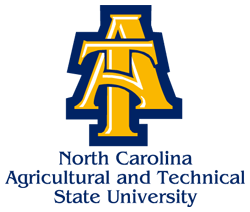 Tuesday, November 26, 20193:00 pmAcademic Classroom Building – Room 108Dr. Julius Harp, Chair PresidingCall to Order						    	Dr. Julius Harp            3:00 pm                                                     Roll Call of Senators                                                                 	           Ms. Nina Ingram	Approval of October 22, 2019 Meeting MinutesCommittee Reports		            						          3:10 pm	           New Programs and Curricula   - (Approval Required)Academic Calendar							             	              ConstitutionFaculty HandbookFaculty WelfareNominatingEducation PolicyStatement from Chair Dr. Julius Harp	                			                           4:15pmAcademic Information			            	            				             4:30pmPresenter:  Dr. Beryl McEwen, Provost and Executive Vice Chancellor for Academic Affairs -SACS-The Grading SystemAdjournment				   				                            5:00pm- Next Senate Meeting:  January 28, 2020 at 3:00 p.m.; Location TBA